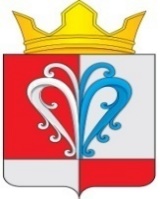 РОССИЙСКАЯ ФЕДЕРАЦИЯКАМЧАТСКИЙ КРАЙЕЛИЗОВСКИЙ     МУНИЦИПАЛЬНЫЙ РАЙОН_____________НАЧИКИНСКОЕ СЕЛЬСКОЕПОСЕЛЕНИЕ_____________              ПОСТАНОВЛЕНИЕАдминистрация Начикинского сельского поселения от 24 марта 2022г.							                       № 30О внесении изменений в Постановление Администрации Начикинского сельского поселения от 30 ноября 2018 года № 68 «О присвоении адресов объектам адресации, расположенных на территории населенного пункта п.Сокоч»ПОСТАНОВЛЯЮ:1. Внести в постановление Администрации Начикинского сельского поселения от 30.11.2018г. № 68 «О присвоении адресов объектам адресации, расположенных на территории населенного пункта п.Сокоч» следующие изменения:1) в части 1 пункт «Д» слова «улица Лесная, дом 7 (Жилой дом блокированной застройки) – квартира 1; - квартира 2» заменить словами «- улица Лесная, дом 7 Б (Жилой дом блокированной застройки) – квартира -1;  - квартира-2»;2. Настоящее постановление вступает в силу после дня его официального опубликования. Глава Начикинскогосельского поселения						В. М. Пищальченко